7. pielikums Ministru kabineta 2020. gada 18. februāranoteikumiem Nr. 114Pārbaudes akts Nr. _______ 
par īpaši aizsargājamo nemedījamo sugu vai migrējošo sugu dzīvnieku uzskaiti un nodarītajiem postījumiem akvakultūraiPārbaude veikta 20___. gada ___. _____________ Īpašuma nosaukums un kadastra numursTo zemes vienību kadastra apzīmējumi, kurās veikta īpaši aizsargājamo nemedījamo sugu un migrējošo sugu putnu uzskaiteTo zemes vienību kadastra apzīmējumi, kuras pieteiktas kompensācijas saņemšanai par ūdra nodarītajiem postījumiemĪpašuma (zemes vienību) atrašanās vieta (novads, pagasts vai pilsēta)Pārbaudē piedalās:  komisijas locekļi:(iestāde, struktūrvienība, amats, vārds, uzvārds) eksperti:(institūcija, vārds, uzvārds, darbības joma, sertifikāta (ja ir) numurs un izsniegšanas datums) iesniedzējs vai akvakultūras uzņēmuma pārstāvis (ja piedalās): (vārds, uzvārds, personas kods)Pārbaudē konstatēts:1. Vienlaikus konstatētais zivjēdāju putnu sugu un katras sugas īpatņu skaits 2. Konstatēta ūdra (Lutra lutra) klātbūtne (atzīmēt ar x):	ir	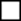 	nav	3. Veiktie aizsardzības pasākumi postījumu novēršanai4. Ļaunprātīgi veicināta nodarīto zaudējumu rašanās vai to apmēra palielināšanās (atzīmēt ar x):	ir		nav	(konstatējuma pamatojums)5. Cita informācijaPielikumā (kartoshēma, fotouzņēmumi):Komisijas locekļi: (vārds, uzvārds, paraksts)Eksperti:(vārds, uzvārds, paraksts)Iesniedzējs vai akvakultūras uzņēmuma pārstāvis (ja piedalās):(vārds, uzvārds, paraksts)Atzīme par atteikšanos parakstīt pārbaudes aktu Informējam, ka pieteikumā iesniegto personas datu pārzinis ir Dabas aizsardzības pārvalde. Datu pārziņa un datu aizsardzības speciālista kontaktinformācija: tālrunis: 67509545elektroniskā pasta adrese: datu.aizsardziba@daba.gov.lvJūsu personas dati tiks apstrādāti tikai kompensāciju piešķiršanas nolūkā un saskaņā ar Eiropas Parlamenta un Padomes 2016. gada 27. aprīļa Regulas (ES) 2016/679 par fizisku personu aizsardzību attiecībā uz personas datu apstrādi un šādu datu brīvu apriti un ar ko atceļ Direktīvu 95/46/EK (Vispārīgā datu aizsardzības regula), 6. panta 1. punkta "e" apakšpunktu – apstrāde nepieciešama, lai izpildītu uzdevumu, ko veic sabiedrības interesēs vai īstenojot pārzinim likumīgi piešķirtās oficiālās pilnvaras.Lai nodrošinātu normatīvajos aktos noteikto prasījuma tiesību normu ievērošanu, Dabas aizsardzības pārvalde personas datus glabā 10 gadus.Informējam, ka Jums ir tiesības:pieprasīt pārzinim piekļuvi Jūsu personas datiem, to labošanu vai dzēšanu, vai apstrādes ierobežošanu attiecībā uz Jūsu datiem; iebilst pret Jūsu personas datu apstrādi;uz Jūsu personas datu pārnesamību;iesniegt Datu valsts inspekcijā sūdzību par nelikumīgu Jūsu personas datu apstrādi. Informējam, ka Jūsu personas dati netiks apstrādāti ārpus Dabas aizsardzības pārvaldes. Datu apstrāde ārpus Dabas aizsardzības pārvaldes ir iespējama tikai gadījumos, kas noteikti normatīvajos aktos.Vides aizsardzības un reģionālās attīstības ministrs	A. T. PlešsSuga/sugu grupaSkaitsgārņi (zivju gārnis (Ardea cinerea) un lielais baltais gārnis (Egretta alba))ķīri (lielais ķīris (Larus ridibundus) un mazais ķīris (Larus minutus))jūras krauklis (Phalacrocorax carbo)zivju ērglis (Pandion haliaetus)jūras ērglis (Haliaeetus albicilla)